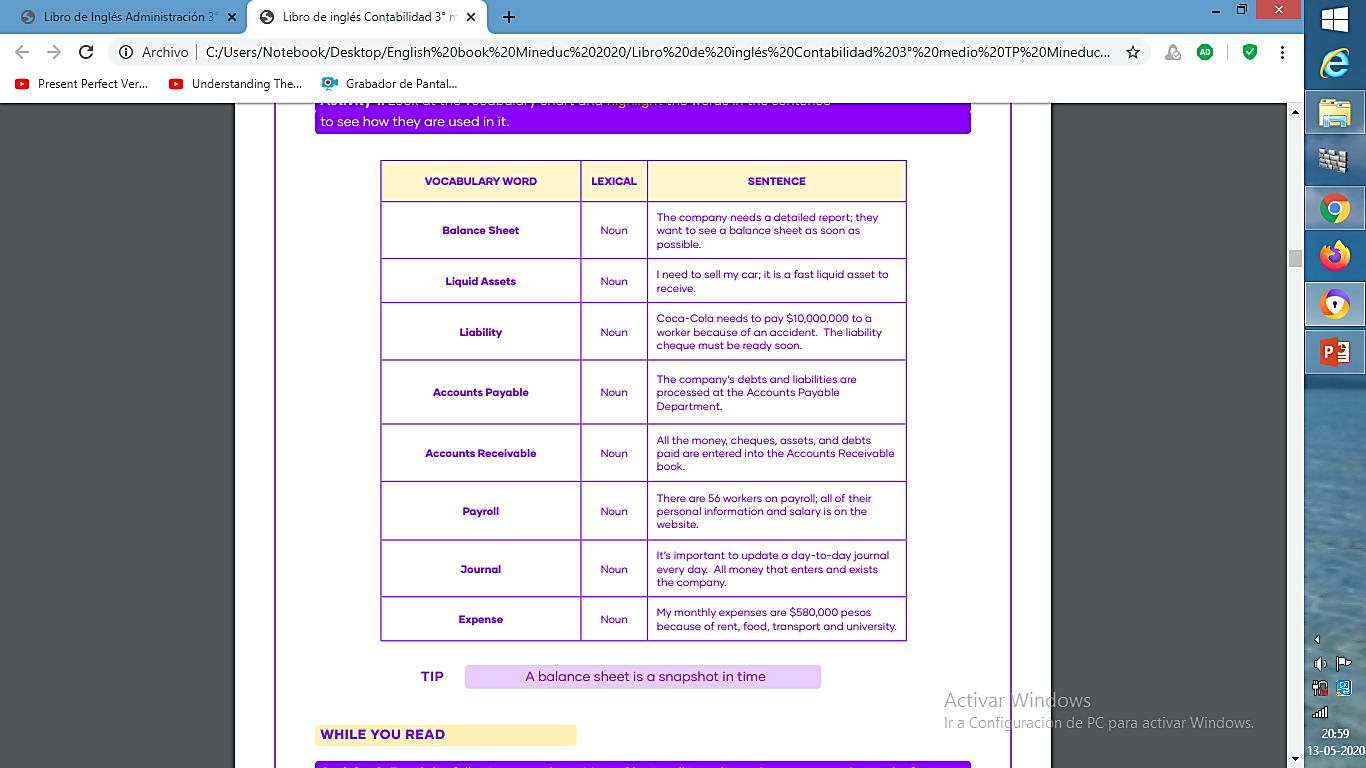 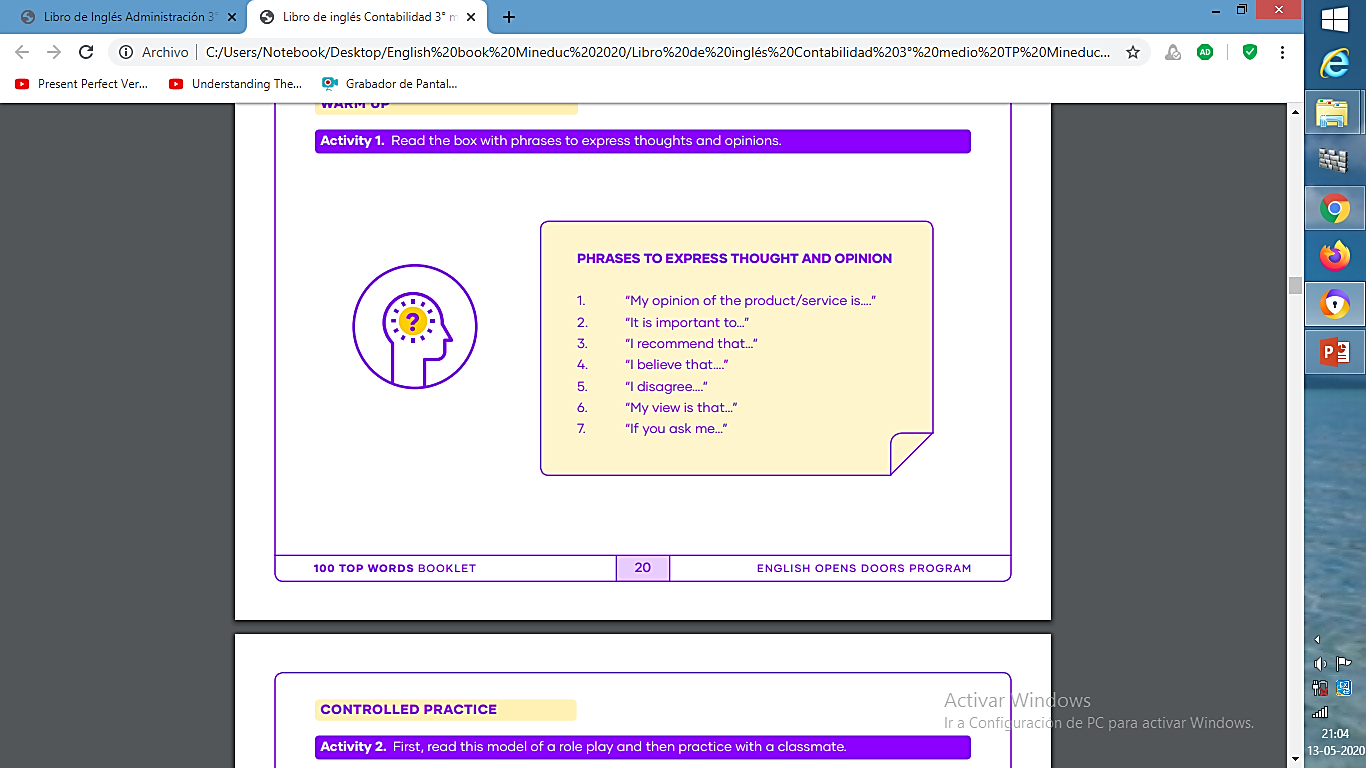 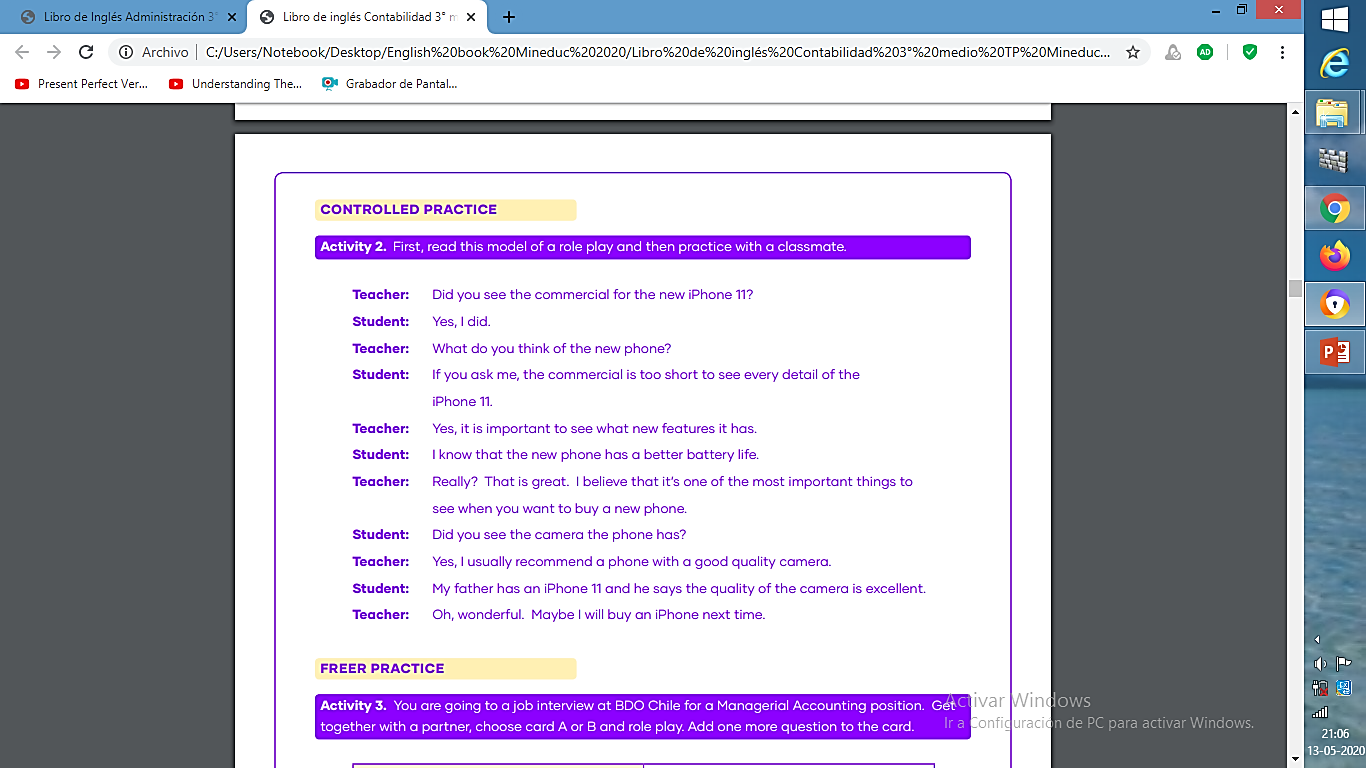 3° MEDIO F TÉCNICO PROFESIONALGUÍA SINTESIS DEL VIDEO EXPLICATIVO  (SEMANA 18 DE MAYO)https://youtu.be/B2AbHkGsRugSIGNIFICADOHOJA DE BALANCEACTIVOS LÍQUIDOSDEUDA, OBLIGACIÓN, RESPONSABILIDADCUENTAS POR PAGARCUENTAS POR COBRARNÓMINA DE SUELDOSDIARIOGASTOS